โครงสร้างของสำนักปลัดเทศบาล  เทศบาลตำบลดอนศิลาโครงสร้างของกองคลัง  เทศบาลตำบลดอนศิลาโครงสร้างของกองช่าง   เทศบาลตำบลดอนศิลาโครงสร้างของกองการศึกษา  เทศบาลตำบลดอนศิลาระดับชำนาญการปฏิบัติการชำนาญงานปฏิบัติงานลูกจ้างประจำพนักงานจ้างตามภารกิจพนักงานจ้างทั่วไปรวมทั้งสิ้นจำนวน331--1614ระดับชำนาญการปฏิบัติการชำนาญงานปฏิบัติงานลูกจ้างประจำพนักงานจ้างตามภารกิจพนักงานจ้างทั่วไปรวมทั้งสิ้นจำนวน21-2--49ระดับชำนาญการปฏิบัติการชำนาญงานปฏิบัติงานลูกจ้างประจำพนักงานจ้างตามภารกิจพนักงานจ้างทั่วไปรวมทั้งสิ้นจำนวน--11--24ระดับชำนาญการปฏิบัติการชำนาญงานปฏิบัติงานคศ.1ครูผู้ช่วยลูกจ้างประจำพนักงานจ้างตามภารกิจพนักงานจ้างทั่วไปรวมทั้งสิ้นจำนวน-1-141-3111ที่ชื่อ - สกุลกรอบอัตรากำลังเดิมกรอบอัตรากำลังเดิมกรอบอัตรากำลังเดิมกรอบอัตรากำลังเดิมกรอบอัตรากำลังใหม่กรอบอัตรากำลังใหม่กรอบอัตรากำลังใหม่กรอบอัตรากำลังใหม่ เงินเดือน  เงินเดือน  เงินเดือน ที่ชื่อ - สกุลคุณวุฒิกรอบอัตรากำลังเดิมกรอบอัตรากำลังเดิมกรอบอัตรากำลังเดิมกรอบอัตรากำลังเดิมกรอบอัตรากำลังใหม่กรอบอัตรากำลังใหม่กรอบอัตรากำลังใหม่กรอบอัตรากำลังใหม่ เงินเดือน  เงินเดือน  เงินเดือน  หมาย ที่ชื่อ - สกุลการศึกษาเลขที่ตำแหน่ง ตำแหน่ง  ประเภท  ระดับ เลขที่ตำแหน่ง ตำแหน่ง  ประเภท  ระดับ  เงินเดือน  เงินประจำ  เงินเพิ่มอื่นๆ/  เหตุ ที่ชื่อ - สกุล ตำแหน่ง  ตำแหน่ง  เงินค่าตอบแทน พนักงานเทศบาลพนักงานเทศบาล1นายตรีทศพล   ไชยราชาปริญญาโท ศิลปศาสตร00-0101-001 ปลัดเทศบาล  บริหาร 812-2-00-1101-001 ปลัดเทศบาล  บท. กลาง                      368,280                       79,800                  79,800               527,880 มหาบัณฑิต (พัฒนาสังคมและสิ่งแวดล้อม)(นักบริหารงานเทศบาล)(นักบริหารงานท้องถิ่น) (30,690x12)  (5,600x3)+(7,000x9)  (5,600x3)+(7,000x9) 2นายสมศักดิ์  คำลือปริญญาโท00-0101-002รองปลัดเทศบาลบริหาร712-2-00-1101-002รองปลัดเทศบาลบท.ต้น                      317,520                       42,000               359,520 รัฐศาสตรมหาบัณฑิต(นักบริหารงานเทศบาล 7)(นักบริหารงานท้องถิ่น) (26,460x12)  (3,500x12) สำนักปลัดเทศบาลสำนักปลัดเทศบาลพนักงานเทศบาลพนักงานเทศบาล3น.ส.ศศิวิมล  จันทร์สว่างปริญญาโท01-0102-001หัวหน้าสำนักปลัดเทศบาลบริหาร712-2-01-2101-001หัวหน้าสำนักปลัดเทศบาลอท.ต้น                      323,760                       42,000               365,760 รัฐศาสตรมหาบัณฑิต(นักบริหารงานทั่วไป 7)(นักบริหารงานทั่วไป) (26,980x12)  (3,500x12) ฝ่ายอำนวยการฝ่ายอำนวยการ4นางนงเยาว์  เขื่อนแก้วปริญญาโท01-0102-001หัวหน้าฝ่ายอำนวยการบริหาร612-2-01-2101-002หัวหน้าฝ่ายอำนวยการอท.ต้น                      298,200                       13,500               311,700 รัฐศาสตรมหาบัณฑิต(นักบริหารงานทั่วไป 6)(นักบริหารงานทั่วไป ) (24,730x6)+(24,970x6)  (1,500x9) 5นายสุเมธ  มหาวงศนันท์ปริญญาตรี 01-0202-001นิติกรทั่วไป 6ว 12-2-01-3105-001นิติกรวิชาการ ชำนาญการ                       265,260                  54,000               319,260 นิติศาสตรบัณฑิต (22,040x6)+(22,170x6)  (4,500x12) 6น.ส.สายสุณี ปริญญาโท01-0208-001บุคลากรทั่วไป 6ว 12-2-01-3102-001นักทรัพยากรบุคคลวิชาการ ชำนาญการ                       309,780                ภิญโญหิรัณย์กุลรัฐประศาศนศาสตรมหาบัณฑิต (25,660x6)+(25,970x6) 7นางแพรทอง  สมตาปริญญาโท01-0209-001จนท.บริหารงานทั่วไปทั่วไป512-2-01-3101-001นักจัดการงานทั่วไปวิชาการปฏิบัติการ                      245,040 รัฐศาสตรมหาบัณฑิต (20,400x6)+(20,440x6) 8น.ส.ปัณจทรัพย์   ปริญญาโท01-0201-001เจ้าหน้าที่วิเคราะห์ทั่วไป6 ว12-2-01-3103-001นักวิเคราะห์นโยบายและแผนวิชาการ ชำนาญการ                       315,480                      สวัสดิวงศ์  รัฐศาสตรมหาบัณฑิตนโยบายและแผน (26,120x6)+(26,460x6) 9นายสมจิตต์  บุญมาวงค์ปริญญาตรี วิทยาศาสตร01-0708-001นักวิชาการเกษตรทั่วไป412-2-01-3401-001นักวิชาการเกษตรวิชาการปฏิบัติการ                      222,000 บัณฑิต (พืชศาสตร์-พืชสวน) (18,480x6)+(18,520x6) 10นายพิทักษ์พงศ์  ศรีรัตน์ปริญญาตรี ครุศาสตรบัณฑิต01-0704-001นักพัฒนาชุมชนทั่วไป312-2-01-3801-001นักพัฒนาชุมชนวิชาการปฏิบัติการ                      186,480 เอกคณิตศาสตร์ (15,540x12) 11สิบเอกพิทักษ์  คำน้อยประกาศนียบัตรวิชาชีพชั้นสูง01-0222-001จพง.ป้องกันและทั่วไป6 ว12-2-01-4805-001จพง.ป้องกันและทั่วไปชำนาญงาน                      280,440 (เทคนิคการเชื่อมโลหะ) และบรรเทาสาธารณภัย  และบรรเทาสาธารณภัย  (23,370x12) พนักงานจ้างพนักงานจ้างพนักงานจ้างตามภารกิจพนักงานจ้างตามภารกิจ12นายคัชรพล  เขียวแก้วปวส.ช่างอุตสาหกรรม-พนักงานขับรถยนต์-จ.1-พนักงานขับรถยนต์-จ.1                      146,160 (วิชาช่างก่อสร้าง)(ผู้มีทักษะ)(ผู้มีทักษะ) (12,180x12) ที่ชื่อ - สกุลกรอบอัตรากำลังเดิมกรอบอัตรากำลังเดิมกรอบอัตรากำลังเดิมกรอบอัตรากำลังเดิมกรอบอัตรากำลังใหม่กรอบอัตรากำลังใหม่กรอบอัตรากำลังใหม่กรอบอัตรากำลังใหม่ เงินเดือน  เงินเดือน  เงินเดือน ที่ชื่อ - สกุลคุณวุฒิกรอบอัตรากำลังเดิมกรอบอัตรากำลังเดิมกรอบอัตรากำลังเดิมกรอบอัตรากำลังเดิมกรอบอัตรากำลังใหม่กรอบอัตรากำลังใหม่กรอบอัตรากำลังใหม่กรอบอัตรากำลังใหม่ เงินเดือน  เงินเดือน  เงินเดือน  หมาย ที่ชื่อ - สกุลการศึกษาเลขที่ตำแหน่ง ตำแหน่ง  ประเภท  ระดับ เลขที่ตำแหน่ง ตำแหน่ง  ประเภท  ระดับ  เงินเดือน  เงินประจำ  เงินเพิ่มอื่นๆ/  เหตุ ที่ชื่อ - สกุล ตำแหน่ง  ตำแหน่ง  เงินค่าตอบแทน พนักงานจ้างทั่วไปพนักงานจ้างทั่วไป13น.ส.วัชรินทร์  ชะนะด้วงปริญญาตรี บริหารธุรกิจบัณฑิต-คนงานทั่วไป---คนงานทั่วไป--                      108,000 (การจัดการทั่วไป) (9,000x12) 14นายอนุรักษ์  มะโนวรรณปริญญาตรี วิทยาศาสตรบัณฑิต-คนงานทั่วไป---คนงานทั่วไป--                      108,000 (วิชาเอกเทคโนโลยีคอมพิวเตอร์อุตสาหกรรม) (9,000x12) 15น.ส.อัมพร  แก้วเมืองปริญญาตรี บริหารธุรกิจบัณฑิต-คนงานทั่วไป---คนงานทั่วไป--                      108,000 (การบัญชี) (9,000x12) 16นายชนะพงษ์  ขยันดีปวส.ช่างอุตสาหกรรม-คนงานทั่วไป---คนงานทั่วไป--                      108,000 (วิชาช่างอุตสาหกรรม) (9,000x12) 17น.ส.พัธรัตน์  แปงปุกปริญญาตรี บริหารธุรกิจบัณฑิต-คนงานทั่วไป---คนงานทั่วไป--                      108,000  (การจัดการทั่วไป) (9,000x12) 18ว่าง--คนงานทั่วไป---คนงานทั่วไป--                      108,000  ว่าง  (9,000x12) กองคลังกองคลังพนักงานเทศบาลพนักงานเทศบาล19นางกาญจนา  กันทาสุวรรณ์ปริญญาตรี บริหารธุรกิจ04-0103-001ผู้อำนวยการกองคลังบริหาร712-2-04-2102-001ผู้อำนวยการกองคลังอท.ต้น                      323,760                       42,000               365,760 บัณฑิต (การบัญชี)(นักบริหารงานการคลัง)(นักบริหารงานการคลัง) (26,980x12)  (3,500x12) ฝ่ายบริหารงานคลังฝ่ายบริหารงานคลัง20น.ส.ดวงพร  ปาจินะปริญญาโท  บริหารธุรกิจ01-0201-001หัวหน้าฝ่ายบริหารงานคลังบริหาร612-2-04-2102-002หัวหน้าฝ่ายบริหารงานคลังอท.ต้น                      270,660                       13,500               284,160 มหาบัณฑิต(นักบริหารงานทั่วไป 6)(นักบริหารงานการคลัง) (22,490x6)+(22,620x6)  (1,500x9) 21ว่าง04-0304-001นักวิชาการคลังทั่วไป3-5/6 ว12-2-04-3202-001นักวิชาการคลังวิชาการปก./ชก.                      309,000  ว่าง  ((7,140+36,640)/2)x6+((9,740+49,480)/2)x6  ((7,140+36,640)/2)x6+((9,740+49,480)/2)x6 22นางนารีรัตน์  เทพวงศ์ปริญญาโท  บริหารธุรกิจ04-0311-001นักวิชาการพัสดุทั่วไป7ว12-2-04-3204-001นักวิชาการพัสดุวิชาการชำนาญการ                      311,640 มหาบัณฑิต (25,970x12) 23ว่าง04-0313-001เจ้าพนักงานพัสดุทั่วไป 2-4/512-2-04-4203-001เจ้าพนักงานพัสดุทั่วไปปง./ชง.                      256,440  ว่าง  ((5,810+30,020)/2)x6+((8,750+40,900)/2)x6  ((5,810+30,020)/2)x6+((8,750+40,900)/2)x6 24น.ส.เพลินพิศ  มะโนหาญปริญญาตรี ศิลปศาสตรบัณฑิต04-0307-001นักวิชาการเงินและบัญชีทั่วไป6 ว12-2-04-3201-001นักวิชาการเงินและบัญชีวิชาการชำนาญการ                      276,000 (บัญชี) (22,920x6)+(23,080x6) 25ว่าง04-0309-001เจ้าพนักงานจัดเก็บรายได้ทั่วไป 2-4/512-2-04-4204-001เจ้าพนักงานจัดเก็บรายได้ทั่วไปปง./ชง.                      256,440  ว่าง  ((5,810+30,020)/2)x6+((8,750+40,900)/2)x6  ((5,810+30,020)/2)x6+((8,750+40,900)/2)x6 ที่ชื่อ - สกุลกรอบอัตรากำลังเดิมกรอบอัตรากำลังเดิมกรอบอัตรากำลังเดิมกรอบอัตรากำลังเดิมกรอบอัตรากำลังใหม่กรอบอัตรากำลังใหม่กรอบอัตรากำลังใหม่กรอบอัตรากำลังใหม่ เงินเดือน  เงินเดือน  เงินเดือน ที่ชื่อ - สกุลคุณวุฒิกรอบอัตรากำลังเดิมกรอบอัตรากำลังเดิมกรอบอัตรากำลังเดิมกรอบอัตรากำลังเดิมกรอบอัตรากำลังใหม่กรอบอัตรากำลังใหม่กรอบอัตรากำลังใหม่กรอบอัตรากำลังใหม่ เงินเดือน  เงินเดือน  เงินเดือน  หมาย ที่ชื่อ - สกุลการศึกษาเลขที่ตำแหน่ง ตำแหน่ง  ประเภท  ระดับ เลขที่ตำแหน่ง ตำแหน่ง  ประเภท  ระดับ  เงินเดือน  เงินประจำ  เงินเพิ่มอื่นๆ/  เหตุ ที่ชื่อ - สกุล ตำแหน่ง  ตำแหน่ง  เงินค่าตอบแทน พนักงานจ้างพนักงานจ้างพนักงานจ้างทั่วไปพนักงานจ้างทั่วไป26น.ส.นงลักษณ์  ตระกูลอินทร์ปริญญาตรี ศิลปศาสตรบัณฑิต-คนงานทั่วไป---คนงานทั่วไป--                      108,000 (การจัดการทั่วไป) (9,000x12) 27น.ส.การะเกต  จันต๊ะนาเขตปริญญาตรี บริหารธุรกิจบัณฑิต-คนงานทั่วไป---คนงานทั่วไป--                      108,000 (แขนงวิชาการตลาด) (9,000x12) 28นายประจักษ์   ปราจักรประกาศนียบัตรวิชาชีพ-คนงานทั่วไป---คนงานทั่วไป--                      108,000 อุตสาหกรรมก่อสร้าง (9,000x12) 29นางคณนา  มะโนวงค์ม.6-คนงานทั่วไป---คนงานทั่วไป--                      108,000  (9,000x12) กองช่างกองช่างพนักงานเทศบาลพนักงานเทศบาล30นายประมุข  ขรวงค์ปริญญาตรี วิทยาศาสตร05-0104-001ผู้อำนวยการกองช่างบริหาร712-2-05-2103-001ผู้อำนวยการกองช่างอท.ต้น                      311,640                       42,000               353,640 บัณฑิต (เทคโนโลยีก่อสร้าง)(นักบริหารงานช่าง)(นักบริหารงานช่าง) (25,970x12)  (3,500x12) 31นายศักดิ์สิทธิ์  โดยอาษาปริญญาตรี วิทยาศาสตร05-0503-001นายช่างโยธาทั่วไป6 ว12-2-05-4701-001นายช่างโยธาทั่วไป ชำนาญงาน                       225,720 บัณฑิต (เทคโนโลยีก่อสร้าง) (18,810x12) 32นายอธิพงศ์  ทับทิมฉายปริญญาตรี วิทยาศาสตร05-0503-002นายช่างโยธาทั่วไป312-2-05-4701-002นายช่างโยธาทั่วไป ปฏิบัติงาน                       174,780 บัณฑิต (เทคโนโลยีก่อสร้าง) (14,560x6)+(14,570x6) พนักงานจ้างพนักงานจ้างพนักงานจ้างทั่วไปพนักงานจ้างทั่วไป33นายกิติพงษ์  คำเงินปริญญาตรี ครุศาสตรบัณฑิต-คนงานทั่วไป---คนงานทั่วไป--                      108,000 (วิชาเอกอุตสาหกรรมศิลป์) (9,000x12) 34นายพรประสิทธิ์  แก่นดีปริญญาตรี วิทยาศาสตรบัณฑิต-คนงานทั่วไป---คนงานทั่วไป--                      108,000 (วิชาเอกเทคโนโลยีอุตสาหกรรม) (9,000x12) กองการศึกษากองการศึกษาพนักงานเทศบาลพนักงานเทศบาล35ว่าง08-0108-001ผู้อำนวยการกองการศึกษาบริหาร712-2-08-2107-001ผู้อำนวยการกองการศึกษาอท.ต้น                      393,810                       42,000               435,810 (นักบริหารการศึกษา)(นักบริหารงานศึกษา) ((16,190+49,480)/2)x6+  (3,500x12)  ว่าง  ((15,430+50,170)/2)x6 36นางณัฐธิดา  ทิพย์ปัญญาปริญญาตรี วิทยาศาสตรบัณฑิต08-0805-001นักวิชาการศึกษาทั่วไป412-2-08-3803-001นักวิชาการศึกษาวิชาการปฏิบัติการ                      222,000  (18,480x6)+(18,520x6) 37ว่าง08-0212-001เจ้าพนักงานธุรการทั่วไป 2-4/512-2-08-4101-001เจ้าพนักงานธุรการทั่วไปปง./ชง.                      256,440  ว่าง  ((5,810+30,020)/2)x6+((8,750+40,900)/2)x6  ((5,810+30,020)/2)x6+((8,750+40,900)/2)x6 ที่ชื่อ - สกุลกรอบอัตรากำลังเดิมกรอบอัตรากำลังเดิมกรอบอัตรากำลังเดิมกรอบอัตรากำลังเดิมกรอบอัตรากำลังใหม่กรอบอัตรากำลังใหม่กรอบอัตรากำลังใหม่กรอบอัตรากำลังใหม่ เงินเดือน  เงินเดือน  เงินเดือน ที่ชื่อ - สกุลคุณวุฒิกรอบอัตรากำลังเดิมกรอบอัตรากำลังเดิมกรอบอัตรากำลังเดิมกรอบอัตรากำลังเดิมกรอบอัตรากำลังใหม่กรอบอัตรากำลังใหม่กรอบอัตรากำลังใหม่กรอบอัตรากำลังใหม่ เงินเดือน  เงินเดือน  เงินเดือน  หมาย ที่ชื่อ - สกุลการศึกษาเลขที่ตำแหน่ง ตำแหน่ง  ประเภท  ระดับ เลขที่ตำแหน่ง ตำแหน่ง  ประเภท  ระดับ  เงินเดือน  เงินประจำ  เงินเพิ่มอื่นๆ/  เหตุ ที่ชื่อ - สกุล ตำแหน่ง  ตำแหน่ง  เงินค่าตอบแทน พนักงานจ้างพนักงานจ้างพนักงานจ้างทั่วไปพนักงานจ้างทั่วไป38นางนารีรัตน์  คำเงินปริญญาตรี บัญชีบัณฑิต-คนงานทั่วไป -  - -คนงานทั่วไป - -                      108,000 (การบัญชี) (9,000x12) พนักงานครูเทศบาล39นางยุวรี  กองคำปริญญาตรี ครุศาสตรบัณฑิต57-2-0233 ครู สังกัด ศพด.บ้านจอเจริญ  -  คศ.1 57-2-0233 ครู  -  คศ.1  -  - 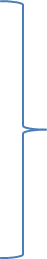  จำนวนอัตราที่ใช้เงินอุดหนุนจากกรมฯ (การศึกษาปฐมวัย) จำนวนอัตราที่ใช้เงินอุดหนุนจากกรมฯ 40นางนงเยาว์  มานะกิจปริญญาตรี ครุศาสตรบัณฑิต57-2-0427 ครู สังกัด ศพด.บ้านดอนใต้  -  คศ.1 57-2-0427 ครู  -  คศ.1   -  -  -  จำนวนอัตราที่ใช้เงินอุดหนุนจากกรมฯ (การศึกษาปฐมวัย) จำนวนอัตราที่ใช้เงินอุดหนุนจากกรมฯ 41นางประภัสสร  อารินทร์ปริญญาตรี ครุศาสตรบัณฑิต57-2-0428 ครู สังกัด ศพด.บ้านชัยพฤกษ์  -  คศ.1 57-2-0428 ครู  -  คศ.1  -  -  -  จำนวนอัตราที่ใช้เงินอุดหนุนจากกรมฯ (การศึกษาปฐมวัย) จำนวนอัตราที่ใช้เงินอุดหนุนจากกรมฯ 42นางเหมยน้อย  คำมาปริญญาตรี ครุศาสตรบัณฑิต57-2-0429 ครู สังกัด ศพด.บ้านจอเจริญ  -  คศ.1 57-2-0429 ครู  -  คศ.1  -  -  -  จำนวนอัตราที่ใช้เงินอุดหนุนจากกรมฯ (การศึกษาปฐมวัย) จำนวนอัตราที่ใช้เงินอุดหนุนจากกรมฯ 43น.ส.สมหมาย  ดอนเลยปริญญาตรี ครุศาสตรบัณฑิต57-2-0653 ครู สังกัด ศพด.บ้านช่องลม  -  ค.ผช. 57-2-0653 ครูผู้ดูแลเด็ก  -  ค.ผช.  -  -  -  จำนวนอัตราที่ใช้เงินอุดหนุนจากกรมฯ (การศึกษาปฐมวัย) จำนวนอัตราที่ใช้เงินอุดหนุนจากกรมฯ พนักงานจ้างตามภารกิจพนักงานจ้างตามภารกิจ44นางสมคิด  วงค์ษาปริญญาตรี ศึกษาศาสตรบัณฑิต - ผู้ดูแลเด็ก(ผู้มีทักษะ)  -   -  - ผู้ดูแลเด็ก(ผู้มีทักษะ)  -   -  -  - 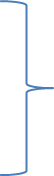  จำนวนอัตราที่ใช้เงินอุดหนุนจากกรมฯ (การศึกษาปฐมวัย) สังกัดศพด.บ้านดอนใต้  จำนวนอัตราที่ใช้เงินอุดหนุนจากกรมฯ 45น.ส.จีรณะ  ตระกูลอินทร์ปริญญาตรี ครุศาสตรบัณฑิต - ผู้ดูแลเด็ก(ผู้มีทักษะ)  -   -  - ผู้ดูแลเด็ก(ผู้มีทักษะ)  -   -  -  -  -  จำนวนอัตราที่ใช้เงินอุดหนุนจากกรมฯ (การศึกษาปฐมวัย) สังกัดศพด.บ้านจอเจริญ  จำนวนอัตราที่ใช้เงินอุดหนุนจากกรมฯ 46นางอนงค์  ปาละสอนปริญญาตรี ครุศาสตรบัณฑิต - ผู้ดูแลเด็ก(ผู้มีทักษะ)  -   -  - ผู้ดูแลเด็ก(ผู้มีทักษะ)  -   -  -  -  -  จำนวนอัตราที่ใช้เงินอุดหนุนจากกรมฯ (การศึกษาปฐมวัย) สังกัดศพด.บ้านจอเจริญ  จำนวนอัตราที่ใช้เงินอุดหนุนจากกรมฯ หน่วยตรวจสอบภายในหน่วยตรวจสอบภายใน47น.ส.ภัทรวดี  ศรีมูลปริญญาตรี บริหารธุรกิจบัณฑิต12-0301-001เจ้าหน้าที่ตรวจสอบภายในทั่วไป512-2-12-3205-001นักวิชาการตรวจสอบภายในวิชาการปฏิบัติการ                      253,680 (เอกการบัญชี) (21,140x12) 